Física Experimental IEXPERIMENTO: MOVIMENTO RETILÍNEO UNIFORMEMENTE VARIADO Objetivos:Ao término destas atividades o aluno deverá ser capaz de:Caracterizar MRUV;Identificar experimentalmente a equação horária do movimento;Traçar os diferentes gráficos das variáveis do MRUA e interpretá-los;Procedimento:Com a rampa ligeiramente inclinada e os sensores afastados 0,10m um do outro, ligue as chaves gerais do cronômetro e da fonte de alimentação CC.Com o fluxo de ar ligado, retenha o móvel na posição inicial e através da chave inversora, aperte a chave de “zeramento” B do cronômetro e libere o carro, soltando a chave inversora.Chamando as posições de , , ,  e , determine estas posições de cada uma delas:= ____0,0_m= ____0,1_m= ____0,2_m= ____0,3_m= ____0,4_mA figura ao lado representa as posições que o móvel ocupará, a medida que o tempo passar.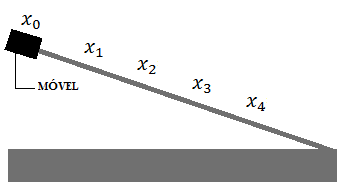 Desligue os sensores 2,3 e 4 do circuito. Neste caso, o cronômetro irá registrar o , que o móvel levará para se deslocar da posição , desprezando as posições intermediárias.Acione o botão “zeramento” do cronômetro. Abandone o móvel na posição  e cronometre o tempo gasto para o móvel ir de  a . Anote o valor indicado na cronometragem (Repita 5 vezes e faça a média): = ________ s, para um deslocamento  = ________mLigando todos os sensores torne a abandonar o móvel da posição inicial, agora determinando os , para cada  indicados na tabela 1 e complete-a.TABELA 1TABELA 2Considerando a posição inicial  e o instante inicial do experimento como zero, complete a tabela, assinalando os instantes em que o móvel se localizou nas posições , , ,  e OBS: não esqueça que o cronômetro informa o  gasto em CADA INTERVALO, logo, uma vez arbitrando ,  equivalerá a leitura do 1º intervalo,  a soma do primeiro com a do segundo e assim sucessivamente.Com os dados da tabela 3 construa o gráfico  versus  deste movimento.TABELA 3Com base na tabela 3, eleve o tempo ao quadrado e complete a tabela 4	TABELA 4	Com os dados da tabela 4, faça o gráfico  versus  do movimento em estudo e encontre por regressão linear os valores de a, b, coeficiente de correlação e a equação da reta encontrada.Com esses dados em mãos, calcule a aceleração média do móvel.OBSERVAÇÃO: Lembre-se de que, para o caso de ,  e , temos , Sabendo que , e admitindo o instante inicial , complete a tabela 5 calculando, baseado em sua última resposta, as velocidades do móvel nos instantes , ,  e   Compare com os resultados da tabela 2.TABELA 5Com os dados da tabela 5, faça o gráfico  versus  do movimento em estudo.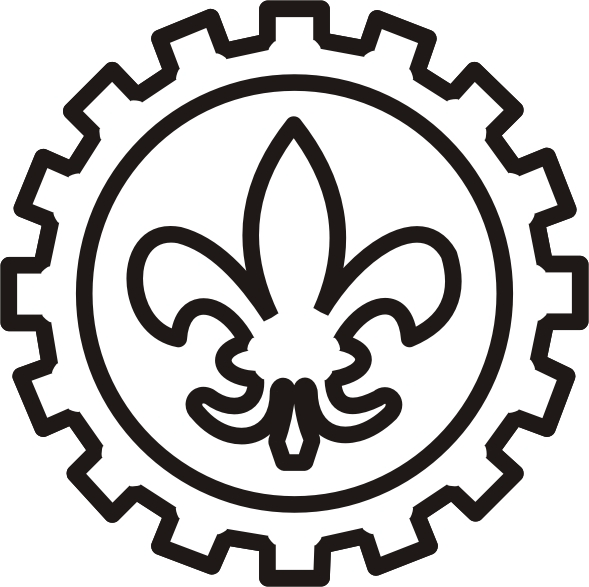 UNIVERSIDADE DE SÃO PAULOEscola de Engenharia de Lorena – EELNº DE MEDIDAS1º INTERVALO1º INTERVALO2º INTERVALO2º INTERVALO3º INTERVALO3º INTERVALO4º INTERVALO4º INTERVALO12345VALORES MÉDIOS--------------------1º INTERVALO2º INTERVALO3º INTERVALO4º INTERVALOVELOCIDADE MÉDIA EM CADA INTERVALOPosição ocupada pelo móvel (m)Instante (s)= 0,00= 0,000========Posição ocupada pelo móvel (m)Instante (s)= 0,00= 0,000=²==²==²==²=Instante (s)Velocidade (m/s)= 0,000=========